		Інформація для ЗМІ	 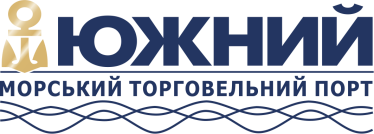 м. Южне									             11 лютого 2020 р
На Державному підприємстві «Морський торговельний порт «Южний» покращать  роботу з обробки сипучих вантажівВ порту «Южний» планують побудувати новий комплекс вагоноперекидача. Попередньо вартість об’єкту може скласти 130 мільйонів гривень. Існуючий комплекс для механізованого розвантаження сипучих вантажів працює з 1987 року.Разом з будівництвом перевантажувального комплексу імпортних навалювальних вантажів, установка нового вагоноперекидача може стати суттєвим кроком для збільшення обсягу прийому експортних та транзитних вантажів. Підприємство постійно здійснює модернізацію та оновлення  механізмів існуючого вагоноперекидача. Але його тривала експлуатація та часті ремонти ставлять під загрозу виконання щоденного обсягу вивантаження вагонів, а це – 450 одиниць. На сьогоднішній день ми маємо замовлення на 600-650 вагонів. «Підприємство обробляє вантажі вагоноперекидачем, якому більше 30 років. Так, механізм справляється з існуючою кількістю вантажів, але наша задача – їх збільшення. Те, що 31 грудня рекорд, 1 січня вже норма. Придбання нового комплексу вагоноперекидача допоможе стабілізувати роботу підприємства, збільшити обсяги вивантаження залізничних вагонів», - розповів в.о. директора ДП «МТП «Южний» Олександр Олійник.За попередніми підрахунками пристрій дасть підприємству приріст при розвантаженні плюс 150-200 вагонів на добу. Це дозволить зменшити розвантаження навалювальних вантажів на причальній лінії, що, в свою чергу, скоротить залізничні операції і підвищить ефективність навантажувально-розвантажувальних робіт.Довідка: Державне підприємство «Морський торговельний порт «Южний» розташоване в незамерзаючій глибоководній акваторії порту Південний, який є одним з найбільших і перспективних на Чорному морі. Спеціалізується на переробці навалочних, генеральних і тарно-штучних вантажів, які перевозяться морським, залізничним і автомобільним транспортом. Підприємство оперує п'ятьма глибоководними причалами, два з яких обробляють судна Capesize, завантажуючи їх до повної вантажомісткості. Досягнута річна потужність роботи підприємства – 15,15 млн. тонн.